КАРАР                                                      РЕШЕНИЕОб утверждении  Порядкаприсвоения новых наименований и переименования улиц, площадей, элементов улично-дорожной сети и иных составных частей населенных пунктов сельского поселения Зириклинский сельсовет муниципального района Шаранский район республики БашкортостанРуководствуясь Федеральным законом от 06.10.2003 № 131-ФЗ «Об общих принципах организации местного самоуправления в Российской Федерации», Уставом сельского поселения Зириклинский сельсовет муниципального района Шаранский район Республики Башкортостан, с целью упорядочения наименований улиц, площадей и иных территорий в муниципальном образовании, Совет сельского поселения Зириклинский сельсовет муниципального района Шаранский район Республики Башкортостан решил:1. Утвердить «Порядок присвоения новых наименований и переименования улиц, площадей, элементов улично-дорожной сети и иных составных частей населенных пунктов сельского поселения Зириклинский сельсовет муниципального района Шаранский район Республики Башкортостан» (прилагается).2. Настоящее решение опубликовать (разместить) в сети общего доступа «Интернет» на сайте сельского поселения Зириклинский сельсовет  муниципального района Шаранский район Республики Башкортостан и обнародовать на информационном стенде Администрации сельского поселения Зириклинский сельсовет муниципального района Шаранский район Республики Башкортостан.3. Настоящее решение вступает в силу со дня его официального опубликования.Глава сельского поселения                                              Р.С.Игдеевс.Зириклы«19» августа 2020 года№ 13/99Приложение к решению Совета  сельского поселения муниципального районаШаранский районРеспублики Башкортостан№ 13/99 от «19»августа 2020 годаПорядокПрисвоения новых наименований и переименования улиц, площадей, элементов улично-дорожной сети и иных составных частей населенных пунктов  сельского поселения Зириклинский сельсовет муниципального района Шаранский район Республики Башкортостан1. Общие положения1.1. Настоящий Порядок присвоения новых наименований и переименования улиц, площадей, элементов улично-дорожной сети и иных составных частей населенных пунктов сельского поселения Зириклинский сельсовет муниципального района Шаранский район Республики Башкортостан (далее - Порядок) разработан в соответствии с Конституцией Российской Федерации, Градостроительным кодексом РФ, Федеральным законом от 06.10.2003 № 131-ФЗ «Об общих принципах организации местного самоуправления в Российской Федерации»,  Законом Российской Федерации от 14.01.1993 № 4292-1 «Об увековечении памяти погибших  при защите Отечества», Уставом сельского поселения Зириклинский сельсовет муниципального района Шаранский район Республики Башкортостан.1.2. В настоящем Порядке используются следующие основные понятия:1.2.1. Наименования - имена собственные, присваиваемые улицам, площадям, элементам улично-дорожной сети, микрорайонам и иным составным частям населенных пунктов  сельского поселения Зириклинский сельсовет муниципального района Шаранский район Республики Башкортостан (далее - элементы планировочной структуры), служащие для их выделения и распознавания.1.2.2. Инициаторы присвоения наименований (переименования) - субъекты, имеющие право на внесение предложений о присвоении наименований объектам (о переименовании объектов) в сельском поселении Зириклинский сельсовет муниципального района Шаранский район Республики Башкортостан образовании в соответствии с пунктом 4.1 настоящего Порядка.1.3. В целях осуществления единой политики в области присвоения наименований элементам планировочной структуры присвоение указанных наименований и их изменение осуществляется решением Совета сельского поселения Зириклинский сельсовет муниципального района Шаранский район Республики Башкортостан.1.4. Настоящий Порядок не распространяется на процедуру присвоения адресов объектам недвижимости, расположенным на территории сельского поселения Зириклинский сельсовет муниципального района Шаранский район Республики Башкортостан. Присвоение адресов объектам недвижимости, расположенным на территории сельского поселения Зириклинский сельсовет муниципального района Шаранский район Республики Башкортостан, производится на основании соответствующего порядка, утвержденного Советом сельского поселения Зириклинский сельсовет муниципального района Шаранский район Республики Башкортостан.1.5. Настоящий Порядок не распространяется на увековечение памяти погибших при защите Отечества, которое регулируется Законом Российской Федерации от 14.01.1993 № 4292-1 «Об увековечении памяти погибших             при защите Отечества».2. Основные требования, предъявляемые к наименованию улиц,площадей и иных составных частей населенных пунктовв муниципальном образовании2.1. Наименования элементов планировочной структуры должны отвечать словообразовательным, орфографическим и стилистическим нормам современного русского и башкирского литературного языка, быть благозвучными, удобными для произношения, легко запоминающимися.2.2. Наименования объектов должны соответствовать географическим, историческим, градостроительным и иным особенностям соответствующей части территории сельского поселения Зириклинский сельсовет муниципального района Шаранский район Республики Башкортостан, либо должны отражать важные для сельского поселения Зириклинский сельсовет муниципального района Шаранский район Республики Башкортостан  события на территории, на которой расположен данный объект, либо увековечивать память лиц, имеющих выдающиеся достижения и особые заслуги перед Российской Федерацией, Республикой Башкортостан, муниципальным образованием.2.3. Новые наименования не должны повторять уже существующие наименования.2.4. Присвоение (изменение) наименований в честь выдающихся людей производится с учетом их деятельности и заслуг перед Российской Федерацией, Республикой Башкортостан, сельским поселением Зириклинский сельсовет муниципального района Шаранский район Республики Башкортостан.3. Основания присвоения наименований, порядоких регистрации и учета3.1. Основаниями для присвоения наименований (переименования) элементов планировочной структуры в сельском поселении Зириклинский сельсовет муниципального  района Шаранский район Республики Башкортостан  являются:3.1.1. Отсутствие наименования элемента планировочной структуры в сельском поселении Зириклинский сельсовет муниципального  района Шаранский район Республики Башкортостан.3.1.2. Восстановление исторически сложившихся наименований элементов планировочной структуры в сельском поселении Зириклинский сельсовет муниципального  района Шаранский район Республики Башкортостан,  имеющих особую культурно-историческую ценность.3.1.3. Устранение повторений в наименованиях элементов планировочной структуры в сельском поселении Зириклинский сельсовет муниципального  района Шаранский район Республики Башкортостан.3.1.4. Устранение наименований элементов планировочной структуры в сельском поселении Зириклинский сельсовет муниципального  района Шаранский район Республики Башкортостан  с номерами или многословными словосочетаниями, вызывающими значительное неудобство для произношения.3.1.5. Иные основания в соответствии с действующим законодательством.4. Порядок внесения предложений о присвоении наименований(о переименовании) элементов планировочной структурыв сельском поселении Зириклинский сельсовет муниципального  района Шаранский район Республики Башкортостан 4.1. Присвоение наименований элементам планировочной структуры в сельском поселении Зириклинский сельсовет муниципального  района Шаранский район Республики Башкортостан и переименование соответствующих элементов планировочной структуры производится по предложению:а) главы сельского поселения Зириклинский сельсовет  муниципального  района Шаранский район Республики Башкортостан;б) депутатов Совета сельского поселения Зириклинский сельсовет муниципального  района Шаранский район Республики Башкортостан;в) граждан Российской Федерации, имеющих постоянное место жительства на территории сельского поселения Зириклинский сельсовет муниципального  района Шаранский район Республики Башкортостан и обладающих избирательным правом. Инициатива граждан по присвоению наименований элементам планировочной структуры в сельском поселении  Зириклинский сельсовет муниципального  района Шаранский район Республики Башкортостан (переименованию элементов планировочной структуры) реализуется путем создания инициативной группы в количестве не менее 10 (десяти) человек (далее - инициативная группа);г) юридических лиц, зарегистрированных в установленном порядке и осуществляющих свою деятельность на территории сельского поселения Зириклинский сельсовет муниципального  района Шаранский район Республики Башкортостан;д) общественных и иных организаций, в том числе органов территориального общественного самоуправления, осуществляющих свою деятельность на территории сельского поселения Зириклинский сельсовет муниципального  района Шаранский район Республики Башкортостан;е) иных лиц, обладающих правом нормотворческой инициативы в сельском поселении Зириклинский сельсовет муниципального  района Шаранский район Республики Башкортостан.4.2. Предложения о присвоении наименований элементам планировочной структуры в сельском поселении Зириклинский сельсовет муниципального  района Шаранский район Республики Башкортостан (о переименовании элементов планировочной структуры) вносятся лицами, указанными в п. 4.1 настоящего Порядка (далее - инициаторы), в Совет  сельского поселения Зириклинский сельсовет муниципального  района Шаранский район Республики Башкортостан  в соответствии с Регламентом работы Совета сельского поселения Зириклинский сельсовет муниципального  района Шаранский район Республики Башкортостан.4.3. Инициаторы представляют следующие документы:4.3.1. Ходатайство о присвоении наименования элементу планировочной структуры в сельском поселении Зириклинский сельсовет муниципального  района Шаранский район Республики Башкортостан  (о переименовании элемента планировочной структуры), в котором содержатся следующие сведения:а) предполагаемое наименование элемента планировочной структуры в сельском поселении Зириклинский сельсовет муниципального  района  Шаранский район Республики Башкортостан;б) карта-схема, на которой обозначается расположение элемента планировочной структуры в сельском поселении Зириклинский сельсовет муниципального  района Шаранский район Республики Башкортостан;в) сведения об инициаторах, предложивших присвоить наименование элементу планировочной структуры (переименовать элемент планировочной структуры):для органов местного самоуправления, юридических лиц, общественных и иных организаций, в том числе органов территориального общественного самоуправления, осуществляющих свою деятельность на территории  сельского поселения Зириклинский сельсовет муниципального  района Шаранский район Республики Башкортостан, - сведения, указанные на официальном бланке соответствующего инициатора;для депутатов Совета сельского поселения Зириклинский сельсовет муниципального  района Шаранский район Республики Башкортостан - фамилия, имя, отчество, информация об избирательном округе, от которого избран депутат;для граждан - фамилия, имя, отчество, адрес, контактный телефон и другие данные (по желанию граждан);г) обоснование присвоения наименования (переименования) элементу планировочной структуры в сельском поселении Зириклинский сельсовет муниципального  района Шаранский район Республики Башкортостан в соответствии с п. 4.3.2 настоящего Порядка;д) при необходимости соответствующие архивные документы.4.3.2. Обоснование присвоения наименования (переименования) элемента планировочной структуры должно содержать указание на один из следующих факторов:а) какие важные для сельского поселения Зириклинский сельсовет муниципального  района Шаранский район Республики Башкортостан  события на территории, на которой расположен элемент планировочной структуры, отражает предполагаемое его наименование;б) какой вклад в развитие Российской Федерации, Республики Башкортостан, сельского поселения Зириклинский сельсовет муниципального района Шаранский район республики Башкортостан  внесли лица, чью память предлагается увековечить предлагаемым наименованием элемента планировочной структуры (прилагаются биографические справки об их жизни, деятельности, и указываются их заслуги, а также при необходимости согласие семьи и родственников, обладающих правами наследования (при их наличии);в) какие особенности именуемого элемента планировочной структуры, связанные с историей, географией, культурой Российской Федерации, Республики Башкортостан, сельского поселения Зириклинский сельсовет муниципального района Шаранский район республики Башкортостан, предлагается отразить в его наименовании.5. Порядок принятия решения о присвоении наименованияэлементу планировочной структуры (о переименовании элементапланировочной структуры)5.1. Предложения о присвоении наименований элементам планировочной структуры в сельском поселении Зириклинский сельсовет муниципального района Шаранский район республики Башкортостан (о переименовании элементов планировочной структуры) рассматриваются в соответствии с Регламентом работы Совета сельского поселения Зириклинский сельсовет муниципального района Шаранский район Республики Башкортостан.5.2. В случае необходимости Совет сельского поселения Зириклинский сельсовет муниципального района Шаранский район Республики Башкортостан  вправе запросить мнение общественных организаций, физических и (или) юридических лиц, а также инициировать проведение опроса граждан с целью выявления общественного мнения по вопросу присвоения наименования (переименования) элемента планировочной структуры. Опрос граждан назначается в порядке, установленном действующим законодательством.5.3. По результатам рассмотрения предложений Совет сельского поселения Зириклинский сельсовет муниципального района Шаранский район Республики Башкортостан принимает одно из следующих решений:а) о присвоении наименования элементу планировочной структуры (переименовании элемента планировочной структуры) в соответствии с предложением, внесенным инициатором;б) о присвоении элементу планировочной структуры иного наименования по отношению к наименованию, предложенному инициатором;в) об отклонении инициативы переименования элемента планировочной структуры.5.4. О принятом решении заявителю в течение пяти рабочих дней сообщается в письменном виде с обоснованием принятого решения (в случае отказа).БАШКОРТОСТАН РЕСПУБЛИКАҺЫШАРАН РАЙОНЫМУНИЦИПАЛЬ РАЙОНЫЕРЕКЛЕ АУЫЛ СОВЕТЫАУЫЛ БИЛӘМӘҺЕ СОВЕТЫ452641, Шаран районы, Ерекле ауылы, Дуслык урамы, 2Тел.(34769) 2-54-46, факс (34769) 2-54-45E-mail:zirikss@yandex.ru, http://zirikly.ruИНН 0251000711, ОГРН 1020200612948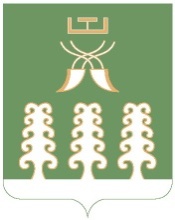  СОВЕТ СЕЛЬСКОГО ПОСЕЛЕНИЯЗИРИКЛИНСКИЙ СЕЛЬСОВЕТМУНИЦИПАЛЬНОГО РАЙОНАШАРАНСКИЙ РАЙОНАРЕСПУБЛИКИ БАШКОРТОСТАН452641, Шаранский район, с.Зириклы, ул.Дружбы, 2Тел.(34769) 2-54-46, факс (34769) 2-54-45E-mail:zirikss@yandex.ru, http://zirikly.ruИНН 0251000711, ОГРН 1020200612948